REPUBLIKA E SHQIPËRISË UNIVERSITETI I TIRANËS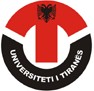 Komisioni Zgjedhor i Fakultetit të 	Tiranë, më 	2024FLETË APLIKIMI PËR DREJTUES TË NJËSISË KRYESORENë zbatim të nenit 7 pika 7/d, nenit 17, nenit 20 dhe nenit 23 të Rregullores ”Për organizimin e zgjedhjeve për autoritetet drejtuese dhe senatin akademik në Universitetin e Tiranës“, miratuar me vendimin nr. 5, datë 10. 02. 2020, të Senatit Akademik të Universitetit të Tiranës, paraqes kandidaturën time për drejtues të njësisë kryesore në Fakultetin _______________të UT-së:Emër: 	 Atësi: 		 Mbiemër: 			Datëlindje: 		 Gjinia: 	Në zbatim të nenit 23, pika 1:Shpreh vullnetin për kandim për drejtues të njësisë kryesore në Fakultetin e	 të UT-së;Deklaroj se nuk kam fituar dy mandate njëpasnjëshme apo të ndara, sipas ligjit nr. 9741, datë 21.5.2007 "Për Arsimin e Lartë në Republikën e Shqipërisë", si autoritet drejtues në pozicionin për të cilin kandidoj;Deklaroj nën përgjegjësinë time, për mungesën e plagjiaturës në punimet për fitimin e Gradës/Titullit shkencor;Deklaroj se nuk kam qenë i dënuar me vendim gjyqësor të formës së prerë për vepra penale; nuk jam në ndjekje penale dhe ndaj meje nuk ka një masë të sigurimit personal;Deklaroj se nuk kam shkak për të qenë objekt i ligjit nr. 138/2015 "Për garantimin e integritetit të personave që zgjidhen, emërohen ose ushtrojnë funksione publike";Deklaroj se nuk kam shkak për të qenë objekt i ligjit nr. 45/2015 "Për të drejtën e informimit për dokumentet e ish-Sigurimit të Shtetit të Republikës Populllore Socialiste të Shqipërisë";Deklaroj neutralitetin politik dhe angazhimin që të mos zhvilloj në institucion veprimtari në dobi të forcave politike;Bashkëlidhur këtij formulari aplikimi:Dokument identifikimi (fotokopje)Grada shkencore/Titulli Akademik "	", i marrë me Vendimin nr.	, datë	, të 	 (fotokopje, e noterizuar vetëm për kandidatët që vijnë jashtë UT-së)Vërtetimi i vendit të punës nr.	, datë 	CV personale e kandidatit	Emër, Mbiemër, Firma